Гуляла я в садочку (лирическая, услышала от родителей)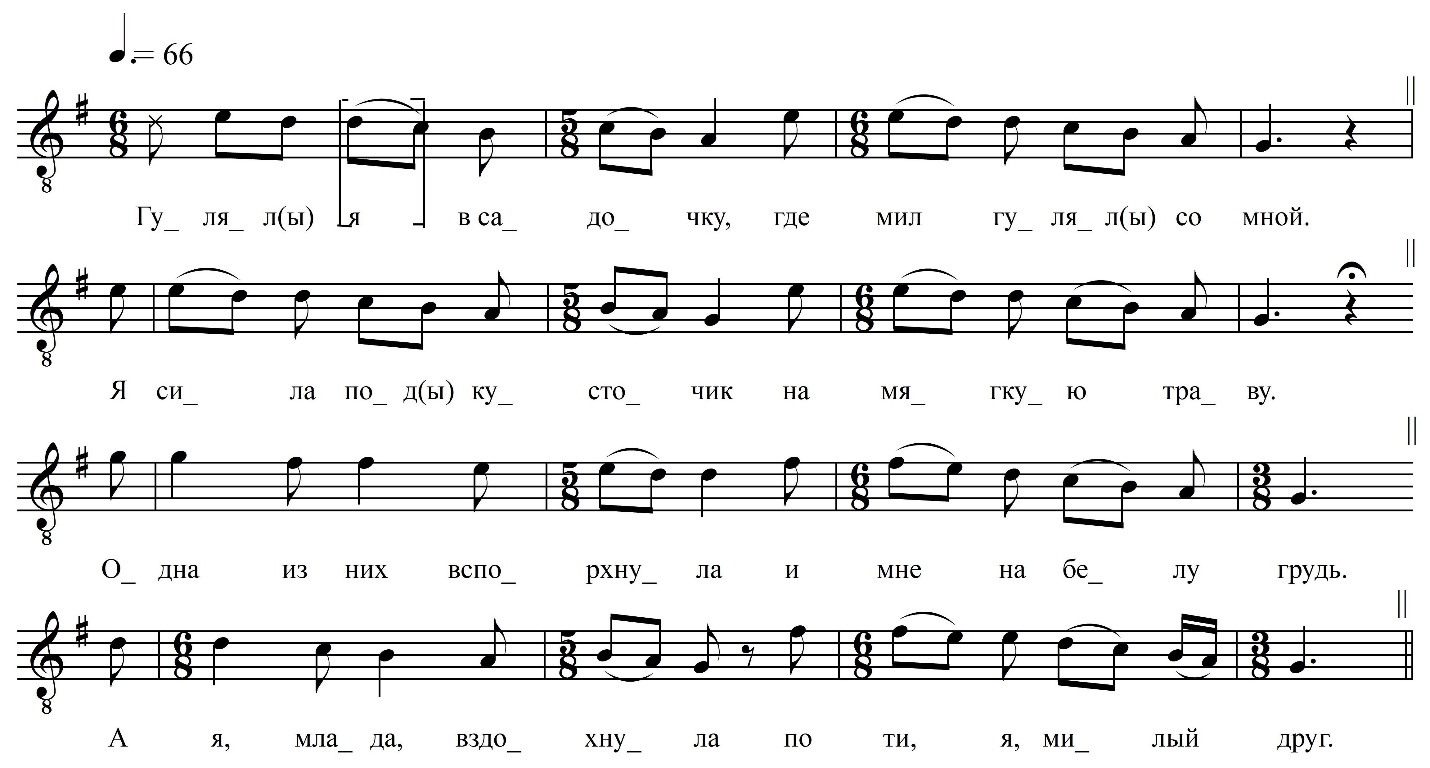 ФНОЦ СПбГИК, ВхI-а.3/13Запись Батомункуева Б., Хлынцева А. 03.07.1974 д. Хотово Вындиноостровского с/п Волховского р-на Ленинградской обл. Инф. Киреева Евдокия Ивановна (1900) Гуляла [я] в садочку, Где мил гулял(ы) со мной.Я сила под(ы) кусточик На мягкую траву.[…]Одна из них вспорхнула И мне на белу грудь,А я, млада, вздохнула, По ти, я, милый друг.Мой миленький дружечик, Серёжа пастушок,Ходил(ы), ходил(ы), мой милый, На крутый бережок.Играл(ы), играл(ы) мой милый В серебряный рожок.Сидели, любовались На быструю реку,На быстру, каменисту, На речку, на реку.